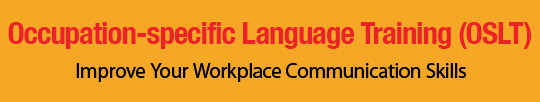         www.co-oslt.org 	     1-877-572-OSLT (6758)	   gtacolleges@co-oslt.org Courses and course start dates are subject to change. Contact the college directly for updates.                    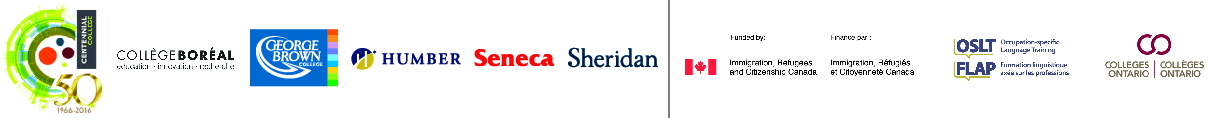 PARTICIPATING GTA COLLEGESCOURSES & START DATES – APR 2017 – MAR 2018CENTENNIAL COLLEGE(Midland/Ellesmere)oslt@centennialcollege.ca416-289-5000 ext. 7405Business – Entrepreneur & Sales/Marketing(Sep 7 – Dec 19 2017)Business – Accounting/Finance (Sep 7 – Dec 19 2017)Business – Project Management (Sep 7 – Dec 19 2017)Health Sciences (Sep 7 – Dec 19 2017)Inter-professional for Health Care Teams (May 23 – Jul 28 2017)COLLÈGE BORÉAL(Yonge/Queens Quay)oslt_toronto@collegeboreal.ca416-289-5130 ext. 5110Health Sciences (Apr 11 – Jun 29 2017)Business – Entrepreneur & Sales/Marketing (Sep 12 – Dec 21 2017) GEORGE BROWN COLLEGESt. James Campus (King/Sherbourne)oslt@georgebrown.ca 416-415-5000 ext. 6980Business – Accounting/Finance (May 2 – Aug 10 2017)Business – Accounting/Finance (Sep 5 – Dec 14 2017)Business – Entrepreneur/Sales & Marketing (May 2 – Aug 10 2017)Business – Entrepreneur/Sales & Marketing (Sep 5 – Dec 14 2017) Health Sciences (May 1– Aug 17 2017)Health Sciences (Sep 5 – Dec 19 2017)Inter-professional for Health Care Teams (Sep 11 – Dec 18 2017)HUMBER COLLEGEHumber Community Employment Services (HCES)(Finch/Albion or St Clair/Lansdowne)oslt@humber.ca416-675-6622 ext. 2987Business – Project Management (May 23 – Aug 3 2017) St Clair/LansdowneBusiness – Project Management (Sep 18 – Nov 27 2017) Finch/AlbionBusiness – Entrepreneur/Sales & Marketing (Jan 16 – Mar 27 2018) Finch/AlbionTechnology (May 25 – Aug 3 2017) Finch/AlbionTechnology (Sep 18 – Nov 27 2017) St Clair/LansdowneTechnology (Jan 16 – Mar 27 2018) St Clair/LansdowneSENECA COLLEGE(Newnham Campus)oslt@senecacollege.ca416-491-5050 ext. 22158Business – Accounting/Finance (Apr 25 – July 31 2017)Business – Accounting/Finance (Sep 19 2017 – Jan 29 2018)Business – Entrepreneur/Sales & Marketing (Apr 25 – July 31 2017)Business – Entrepreneur/Sales & Marketing (Sep 19 2017 – Jan 29 2018)Health Sciences (Apr 26 – Jul 31 2017)Health Sciences (Sep 20 2017 – Jan 29 2018)Technology (Apr 26 – Jul 31 2017)Technology (Sep 20 2017 – Jan 29 2018)SHERIDAN COLLEGE(Brampton/Mississauga/Oakville)oslt@sheridancollege.ca 905-459-7533 ext. 8101Business – Accounting/Finance – (Sep 2017) MississaugaBusiness – Professional Managers – (Jan 2018) MississaugaBusiness – Project Management - (May 2017) MississaugaBusiness – Project Management - (Sep 2017) OakvilleBusiness – Project Management – (Jan 2018) BramptonBusiness – Online Writing - (Jan 2018) OakvilleHuman Services – ECE - (Sep 2017) BramptonTechnology – (May 2017) Brampton